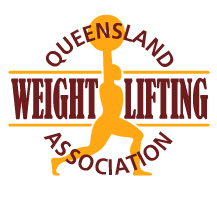 QWA coaches are invited to nominate for the following event:Type in the shaded fields. Use Tab key to move to the next field.First Name:      	Surname:      Address:      	City:      	Post code:      Telephone:      	Email:      AWF Weightlifting accreditation level – Must be current:      QWA membership must be current Y/N      Blue Card number must be current: Number	      		Expiry date:	      Current certification or equivalency (Head Coach only): First Aid   Proof of certification in the above must accompany this application form.QWA online referee training completion in the past one (1) year: Y/N      Log into your QWA online account to update your referee trainingAll Coaches must have completed the following courses:Anti-Doping FundamentalsAnnual Update 2022Register and complete courses online at https://elearning.sportintegrity.gov.au/Once you have completed courses please email certificates to qwa@qwa.orgSound knowledge of the AWF Member Protection Policy https://www.awf.com.au/corporate/policiesYou will find the QWA coach selection Policy here: http://www.qwa.org/Resources/QWAPolicies.aspxLifters currently coached by you who are selected for this event.AWF Grading refers to the highest grading achieved in the period 22 April 2022– 23 October 2022Previous  and/or National appointments as Team Head Coach(e.g. National U15/U17 Championships, National Open & U20 Championships, Oceania Championships…..) and/or National appointments as Team Coach or Assistant Coach (e.g. National U15/U17 Championships, National Open & U20 Championships, Oceania Championships…..)The QWA will book and fund airfares;  and accommodation at the AIS on behalf of selected officials.Email completed forms to qwa@qwa.orgThe Event:2022 National Senior ChampionshipsEvent Date:18-20 November 2022Place:Canberra, ACTClosing date for applications:Tuesday 25th October 2022Lifter’s NameAWFGradingLifter’s NameAWFGrading20192020202120222019202020212022